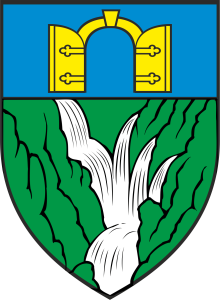 AKTI OPĆINSKOG VIJEĆA 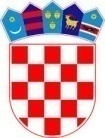 	         REPUBLIKA HRVATSKA          SPLITSKO-DALMATINSKA ŽUPANIJA                       OPĆINA  ZADVARJE                       OPĆINSKO VIJEĆEKlasa : 021-01/19-01/01UrBroj:2155/04-01-19-3Zadvarje , 28.01.2019.  Sukladno članku 31. Statuta Općine Zadvarje („Službeni glasnik „ br.03/09. i 02/10.) , na  11. sjednici Općinskog vijeća  Općine Zadvarje održanoj dana 28.01.2019. godine  je  donesena                                                		Odluka			      o visini paušalnog poreza po			      krevetu odnosno po smještajnoj jedinici 			      u kampu na području općine Zadvarje1.Utvrđuje se visina  paušalnog poreza u iznosu od 150,00 kuna po krevetu odnosno po smještajnoj jedinici u kampu na području općine Zadvarje2.Ova Odluka stupa na snagu danom donošenja,a objaviti će se u Službenom glasniku općine Zadvarje                                                                                                                  Predsjednik                                                                                                                  Općinskog vijeća                                                                                                                  Toni Popović	         REPUBLIKA HRVATSKA          SPLITSKO-DALMATINSKA ŽUPANIJA                       OPĆINA  ZADVARJE                       OPĆINSKO VIJEĆEKlasa : 021-01/19-01/01UrBroj:2155/04-01-19-3Zadvarje , 28.01.2019.  Sukladno članku 31. Statuta Općine Zadvarje („Službeni glasnik „ br.03/09. i 02/10.) , na  11. sjednici Općinskog vijeća  Općine Zadvarje održanoj dana 28.01.2019. godine  je  donesena                                                		Odluka	 o usvajanju Programa Stambenog zbrinjavanja u novom naselju općine Zadvarje 1.Usvaja se Program stambenog zbrinjavanja u novom naselju općine Zadvarje.2.Ovlašćuje se načelnik općine Zadvarje da sukladno Programu pokrene postupak prijenosa čestica zem 1487/76 i 1487/77 k.o. Katuni sa RH na općinu Zadvarje.2.Ova Odluka   stupa na snagu osmog dana od dana objave u „Službenom glasniku Općine Zadvarje“                                                                                                                  Predsjednik                                                                                                                  Općinskog vijeća    									Toni Popović	         REPUBLIKA HRVATSKA          SPLITSKO-DALMATINSKA ŽUPANIJA                       OPĆINA  ZADVARJE                       OPĆINSKO VIJEĆEKlasa : 021-01/19-01/01UrBroj:2155/04-01-19-4Zadvarje , 28.01.2019.  Sukladno članku 31. Statuta Općine Zadvarje („Službeni glasnik „ br.03/09. i 02/10.) , na  11. sjednici Općinskog vijeća  Općine Zadvarje održanoj dana 28.01.2019. godine  je  donesena                                                		Odluka		 o prodaji dijela čestice zem.661/49 k.o. Žeževica				u površini od cca 2100 m21.Odobrava se prodaja dijela čestice zem.661/49 k.o. Žeževica u površini od 2100 m22.Ovlašćuje se JUO općine Zadvarje da zatraži procjenu od ovlaštenog procjenitelja ,te objavi u javnom glasilu prodaju.3.Ova Odluka   stupa na snagu osmog dana od dana objave u „Službenom glasniku Općine Zadvarje“                                                                                                                  Predsjednik                                                                                                                  Općinskog vijeća                                                                                                                  Toni Popović	         REPUBLIKA HRVATSKA          SPLITSKO-DALMATINSKA ŽUPANIJA                       OPĆINA  ZADVARJE                       OPĆINSKO VIJEĆEKlasa : 021-01/19-01/01UrBroj:2155/04-01-19-8Zadvarje , 28.01.2019.  Sukladno članku 31. Statuta Općine Zadvarje („Službeni glasnik „ br.03/09. i 02/10.) , na  11. sjednici Općinskog vijeća  Općine Zadvarje održanoj dana 28.01.2019. godine  je  donesena                                                		Odluka			      o isplati donacije O.Š“Fra Karlo Balić“Šestanovac1.ODOBRAVA SE isplata iznosa od 7000,00 kuna O.Š „Fra Karlo Balić“ Šestanovac za nabavku klima uređaja sa montažom.2.Ovlašćuje se računovodstvo da izvrši uplatu iznosa iz toč.1 ove Odluke u korist računa IBAN;HR 27240700011005790273.Ova Odluka stupa na snagu danom donošenja,a objaviti će se u Službenom glasniku općine Zadvarje                                                                                                                  Predsjednik                                                                                                                  Općinskog vijeća                                                                                                                  Toni Popović	         REPUBLIKA HRVATSKA          SPLITSKO-DALMATINSKA ŽUPANIJA                       OPĆINA  ZADVARJE                       OPĆINSKO VIJEĆEKlasa : 021-01/19-01/01UrBroj:2155/04-01-19-6Zadvarje , 28.01.2019.  Sukladno članku 31. Statuta Općine Zadvarje („Službeni glasnik „ br.03/09. i 02/10.) , na  11. sjednici Općinskog vijeća  Općine Zadvarje održanoj dana 28.01.2019. godine  je  donesena                                                		Odluka			      o izmjeni Odluke o visini koeficijenta 			službenika i namještenika u Jedinstvenom upravnom 				odjelu općine Zadvarje1.U Odluci o visini koeficijenta službenika i namještenika u Jedinstvenom upravnom odjelu općine Zadvarje utvrđuju se novi koeficijenti radnih mjesta i to:- pročelnik koef.2-komunalni redar koef.1.3-komunalni djelatnik koef.1.1Visinu osnovice utvrđuje načelnik2.Ova Odluka   stupa na snagu osmog dana od dana objave u „Službenom glasniku Općine Zadvarje“                                                                                                                  Predsjednik                                                                                                                  Općinskog vijeća                                                                                                                  Toni Popović	         REPUBLIKA HRVATSKA          SPLITSKO-DALMATINSKA ŽUPANIJA                       OPĆINA  ZADVARJE                       OPĆINSKO VIJEĆEKlasa : 021-01/19-01/01UrBroj:2155/04-01-19-7Zadvarje , 28.01.2019.  Sukladno članku 31. Statuta Općine Zadvarje („Službeni glasnik „ br.03/09. i 02/10.) , na  11. sjednici Općinskog vijeća  Općine Zadvarje održanoj dana 28.01.2019. godine  je  donesena                                                		Odluka			      o izmjeni Odluke o visini koeficijenta 			      dužnosnika-načelnika i visine osnovice1.U Odluci o visini koeficijenta dužnosnika -načelnika općine Zadvarje utvrđuju se novi koeficijenti i  to:- načelnk.koef.2.42.Osnovica za izračun plaće iznosi 3.890,00 kuna u bruto iznosu.3.Ova Odluka   stupa na snagu osmog dana od dana objave u „Službenom glasniku Općine Zadvarje“.                                                                                                                  Predsjednik                                                                                                                  Općinskog vijeća                                                                                                                  Toni Popović	         REPUBLIKA HRVATSKA          SPLITSKO-DALMATINSKA ŽUPANIJA                       OPĆINA  ZADVARJE                       OPĆINSKO VIJEĆEKlasa : 021-01/19-01/01UrBroj:2155/04-01-19-2Zadvarje , 28.01.2019.  Sukladno članku 31. Statuta Općine Zadvarje („Službeni glasnik „ br.03/09. i 02/10.) , na  11. sjednici Općinskog vijeća  Općine Zadvarje održanoj dana 28.01.2019. godine  je  donesena                                                		Odluka			      o usvajanju godišnjeg izvršenja proračuna 					za 20181.Usvaja se godišnje izvršenje proračuna za 2018 godine2.Ova Odluka   stupa na snagu osmog dana od dana objave u „Službenom glasniku Općine Zadvarje“                                                                                                                  Predsjednik                                                                                                                  Općinskog vijeća                                                                                                                  Toni PopovićAKTI NAČELNIKA                     REPUBLIKA HRVATSKA          SPLITSKO-DALMATINSKA ŽUPANIJA                       OPĆINA  ZADVARJE                       OPĆINSKI NAČELNIKKlasa : 120-03/19-01/01UrBroj:2155/04-03-19-01Zadvarje , 28.01.2019.Temeljem članka 9.stavka 2. Zakona o plaćama u lokalnoj i područnoj (regionalnoj) samoupravi  („N.N.“ RH broj 28/10.) , dana 28.01.2019. načelnik Općine Zadvarje  donosi                                                          O D L U K U                            o  osnovici  za obračun plaće službenika i namještenika            u Općini Zadvarje                                                   Članak 1.Odlukom o osnovici za obračun plaće službenika i namještenika u Općini Zadvarje ( u daljnjem tekstu :Odluka) utvrđuje se osnovica za obračun plaća djelatnicima – službenicima i namještenicima u Općini Zadvarje .                                                              Članak 2.Osnovica za obračun  plaća službenika i namještenika u Općini Zadvarje iznosi 3750,00 kn.                                                             Članak 3.Ova Odluka će se objaviti u Službenom glasniku Općine Zadvarje i stupa na snagu osmog dana od dana objave .                                                                                      Općinski načelnik:                                                                                      Ivan  Krželj ing.el.SADRŽAJ :AKTI  :  Općinskog vijeća Akti:općinskog načelnika